Муниципальное бюджетное учреждение дополнительного образования детей«Станция юных натуралистов» МО – пригородный район РСО - АланияСценарий открытия I  РАЙОННОГО  КОНКУРСА научно-исследовательских работ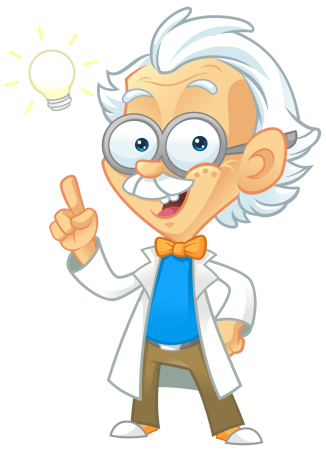 Составила:педагог дополнительного образованияТедеева Ф.М.2018 – 2019 ученый годЦель: развитие исследовательских потребностей и способностей детей.Время и место проведения: 18 января 2018 г., 13.30.МБУ ДОД «Станция юных натуралистов» МО – Пригородный район РСО – Алания  (Здание МБОУ СОШ №2 с. Октябрьское)Оборудование и материалы: ноутбук, проектор, микрофоны,   демонстрационный столик, доска.Участники: учащиеся ОУ и воспитанники ДОУ Пригородного района, их родители, педагоги, воспитатели и наставники.ХОД МЕРОПРИЯТИЯ:Станция юных натуралистов была основана в 1988году, и с тех пор всегда широко и гостеприимно распахивает свои двери перед всеми, кто стремится к новым знаниям, открытиям и свершениям.ВАЛЬС- Главное, чему учит станция – умению жить. Жить среди людей. Здесь приобретаются новые знания и опыт включения в человеческое сообщество, в котором надо быть востребованным.- Именно такую задачу ставит перед собой педагогический коллектив станции и на практике воплощает ее. Наши воспитанники  с каждым годом улучшают результаты в Республиканских, Всероссийских, Международных научно-практических конференциях, конкурсах, олимпиадах. Мы стараемся всегда идти вперед.- Сегодня мы даем старт 1 районному конкурсу юных исследователей  «Я выбираю науку, я выбираю успех!»- Это начало пути для маленьких ученых, которые делают первые, но уже довольно уверенные и твердые шаги по тропе науки.1 ВЕДУЩИЙДобрый день, уважаемые гости!2 ВЕДУЩИЙЗдравствуйте, дорогие ребята, родители, педагоги! Наши микрофоны установлены в зале, где сегодня мы приветствуем участников первого открытого конкурса исследовательских проектов и работ младших школьников и воспитанников дошкольного образования «Я выбираю науку, я выбираю успех!», проводимого в рамках Российской программы «Я – исследователь», «Юность. Наука. Культура».1 ВЕДУЩИЙДорогие друзья! На нашем конкурсе присутствуют представители Управления образования Пригородного района, РИПКРО, Центра дополнительного образования, научные руководители учащихся:2 ВЕДУЩИЙ Начальник управления образования Пригородного района  - Дзлиева Альбина Измайловна; Специалист Управления образования – Кабисова Альбина Николаевна;  Первый директор СЮН – Кучиев Иван Сергеевич; Начальник отдела экологического образования и пропоганды - Шиолошвили Г.В.; Заместитель директора РДЭБЦ – Персаева Алена; Заместитель директора СОШ №2 с. Октябрьское – Есиева Э.С.1 ВЕДУЩИЙБолее десятка лет в стенах нашей станции работает научное общество обучающихся «Исследователь» -  (Мысль. Интеллект. Разум), которое управляет научно-поисковой и исследовательской, проектной деятельностью.2 ВЕДУЩИЙИ очень приятно, что первый открытый конкурс проводится в стенах нашей станции, и в дальнейшем мы станем  координационным центром конкурса для младших школьников.1 ВЕДУЩИЙНаучное общество – это содружество детей и взрослых, учеников и учителей. Это радость совместного созидания.2 ВЕДУЩИЙНаучное общество – это святилище, где учатся быть умными и счастливыми.1 ВЕДУЩИЙОно объединяет взрослых и детей, стремящихся к научному и творческому поиску.(Сценка с нерадивым учеником)ОТЛИЧНИЦАСюда пришли мы все впервые,Науки, знанья прославлять.Ребята сплошь мы деловые,Учиться все хотим на «5».- Хотим, как прежде Ломоносов,Пройти в науку трудный путь,Своим умом, своим талантом,Своими знаньями блеснуть.Входит Нерадивый – напевает: - «А мне все равно, не учусь уж я давно,Песни напеваю,  во дворе весь день гуляю…)- Всё поёшь, да поёшь… Делом бы занялся!- Каким таким делом?- Зима. Январь. Конференция…Здесь, в этом зале мы собралиНадежды нашей школьный цвет-Всех претендентов на победу.- Мы все талантливы без меры.Способны оду написать.И с самой трудной теоремойКонечно, справимся на «5»- И что за чудо в этом залеКаких людей мы здесь собралиЗдесь море умных, чистых лицЗдесь молодость чарует нас.- Немало изучив законовМы всем сумеем доказать,Что может собственных НьютоновЗемля Осетии рождать.- Хотим мы мир наук прославитьСвоим усердием в делах.Труды научные представитьИ письменно, и на словах.Знайка превращает нерадивого в исследователяПРЕОБРАЗИВШИЙСЯ Исследователь- Пусть жажда знаний и открытийСопутствует по жизни нам,И как маяк в дороге будетСветить всегда науки храм.ЗНАЙКА Попасть в наше общество очень не простоВедь, НОО, друзья, это очень серьезно!В НОО попасть может только ребенок,Который к знаньям стремится с пеленок.ПРЕОБРАЗИВШИЙСЯ- Я теперь про всё узнал,Стать учёным замечтал,Примите меня учиться.Обещаю не лениться.- Знаешь, кто в обществе учится,Тот золотой ключик получит.С ним в мир знаний, мне поверь,Ты всегда откроешь дверь.- Кому отворим мы заветную дверцу?- Доброй улыбке и чуткому сердцу.- На двери табличка, а надпись о чём?- Лентяям и врединам вход запрещён!- Ой, спасибо, вам друзья!Постараюсь очень яСтать таким же умненькимИ благоразумненьким!- Девиз победы нашей многотруднойДерзай, ищи, и, не боясь,Иди к победе честно, шаг за шагом,Учеником усердным становясь.- Ну, я побежал. А вам желаюот души успешного учения,Чтоб удача и везеньеБыли всем как награжденье.- И пусть сильней кипит борьба,Сильней соревнование.Успех решает не судьба,А только ваши знания.Сегодня нам предстоит нелегкая задача – просмотреть, прослушать и оценить работы ребят – юных исследователей. Они много готовились и сейчас очень волнуются, давайте пожелаем им успехов и поддержим аплодисментами. В конкурсе принимают участие:А оценивать их работы будет жюри, как в настоящем взрослом конкурсе, в составе:Первый директор СЮН – Кучиев Иван Сергеевич;Начальник отдела экологического образования и пропоганды - Шиолошвили Г.В.;Заместитель директора РДЭБЦ – Персаева Алена;Заместитель директора СОШ №2 с. Октябрьское – Есиева Э.С.Канатова А.А. – заместитель директора МБУ ДОД СЮН;Табуева З.Г., педагог дополнительного образования МБУ ДОД СЮН.И так, мы начинаем конкурс исследовательских работ «Я выбираю науку, я выбираю успех».Наш первый участник Суджаева Арина СОШ №2 станица Архонская А чтобы узнать, о чем она нам расскажет, отгадаем загадку:Посмотри на малыша -
Он выводит не спеша
Аккуратно, чисто
Буковки да числа!
Раз-два! Раз-два!
Ткёт из буковок слова,
И, крошась в твоей руке,
Пропадает на доске! (МЕЛТема его работы: «ШКОЛЬНЫЙ МЕЛ. ЧТО ЭТО?».Читайте Пушкина, друзья!Читайте сказки!И будет жизнь тогда полнаТепла и ласки….О Пушкине нам поведает ученица СОШ №1  с. Ногир Кайсинова Диана в своей  работе  «Путешествия на Кавказ А.С. Пушкина. Челябов Ахмед из СОШ №1 с Ногир  докажет нам, что мерой вещей может стать даже человек.Тема его исследований «Человек – мера всех вещей».Цените и любите счастье!Оно рождается в семье,Что может быть семьи дороже.На нашей сказочной земле!Семья – не слово, семья – это сложно,Но жить одному, без семьи невозможно!Дзукаева Сабина из СОШ №2 с. Чермен расскажет нам об «Истории своей фамилии».Как ночь глубокая черна, Стройна, прекрасно сложена, Отличный сторож, санитарка, А звать Кавказская… ОВЧАРКА
    Именно об Аланской породе собак расскажет Калоев Батрадз Черменович, СОШ №2 с. Чермен. Был он бледным и зелёным, А теперь вот – молодец: Круглолицым стал и красным Этот сочный …  (помидор).
О своих наблюдениях нам расскажет Чахкиева Амина Ахмедовна, СОШ с. Дачное, тема её работы - «Выращивание томатов на приусадебном участке»Телескопом сотни лет Изучают жизнь планет. Нам расскажет обо всем Умный дядя… (Астроном)
А Астронома нашего зовут …Каморкин Георгий Казбекович,  Дет. Сад № 15 Тема его научной работы: «Космос изучаю, космонавтом стать желаю»Все участники выступили со своими интересными работами.Сейчас, пока жюри совещается, мы с вами поиграем.Ребята, сегодня вы стали участниками 1 районного конкурса.Это очень серьезно…Но вы уже достаточно взрослые и должны понимать, что все не могут стать победителями. Кому – то нужно еще поработать , чтобы стать победителем в следующем году.Поэтому мы сейчас порепетируем как вы будете радоваться если вы получите призовые места  – ВСЕ ПРЫГАЮТ, ХЛОПАЮТ В ЛАДОШИ,,,,А теперь покажите , как вы будете радоваться за своих друзей?НУ. ЕСЛИ вдруг так случится, что вы не выиграли в  конкурсе -  ПОБЕДИТЕЛЕЙ ПОЗДРАВЛЯЮТ , ОБНИМАЮТ …Ребята, очень важно уметь радоваться за победы других, Порадуйтесь за победы других сегодня … и завтра за вас порадуются другие…СЛОВО ПРЕДОСТАВЛЯЕТСЯ ЖЮРИ.Награждение (вручение грамот, благодарственных писем, памятных подарков).До свидания! До новых встреч!№Ф.И.О.классОбразовательное учреждениеНазвание работыРуководитель1Каморкин Георгий Казбекович0Дет. Сад № 15Космос изучаю, космонавтом стать желаюКозаева Альбина Аузбиевна8 963 176 04 192Калоев Батрадз Черменович4СОШ №2 с. ЧерменАланская порода собакКузилова Инга Эдвардовна8 928 066 82 393Суджаева Арина Борисовна5СОШ №2 ст. АрхонскаяШкольный мел. Что это?Лысоконь Ирина Алексеевна8 961 821 07 664Челябов Ахмед Нартикович5СОШ №1 с. НогирЧеловек – мера всех вещей.Кокоева Зенфира Алихановна8 867 269 00405Кайсинова Диана Владиславовна5СОШ №1 с. НогирПутешествие  А.С. Пушкина на КавказКочиева Анжела Хадзиматовна8 862 269 00 406Дзукаева Сабина Тимуровна4СОШ №2 с. ЧерменИстория фамилии ДзукаевыхКузилова Инга Эдвардовна8 928 066 82 397Чахкиева Амина Ахмедовна5СОШ с. ДачноеВыращивание томатов на приусадебном участкеМаглучанц Жанна Артавасовна8 962 744 66 028Засеев ДавидСОШ №1 с. НогирКачмазов Герман  Эльбрусович